Publicado en Madrid el 12/06/2018 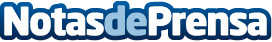 Nace Doctor Dinero, el nuevo comparador financieroA la hora de solicitar un préstamo, es habitual recorrer las distintas entidades bancarias para consultar las condiciones que cada una de ellas ofrece. A día de hoy, existen multitud de productos financieros en el mercado y es muy costoso tratar de conocerlos todos y compararlos para elegir el más ventajoso. Doctor Dinero nace con la finalidad de facilitar esa búsquedaDatos de contacto:Saioa Aranguren675488541Nota de prensa publicada en: https://www.notasdeprensa.es/nace-doctor-dinero-el-nuevo-comparador_1 Categorias: Nacional Finanzas E-Commerce http://www.notasdeprensa.es